Scale: 100,000 Students and 10,000 usersPartner: Johns Hopkins University, The Center for Technology in Education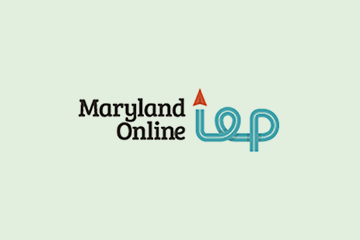 No.Inc partnered with Johns Hopkins University’s Center for Technology in Education to create the user interface design of the Maryland IEP system.  The system is used to manage, plan, and document the Individualized Education Program for special education students.  Multiple user roles (case managers, administrators, specialists, teachers, and parents) utilize the system in classroom environments, administrative planning sessions, and during IEP meetings.The ChallengesSupport several user groups with varying goals and tasksMake it easy enough to minimize significant classroom trainingAccommodate advanced and beginner users equallyOur ApproachAudit usability of existing systemUse case and task flow developmentWireframe prototyping and design Develop high fidelity prototype and design Produce templateBuild in user flexibility to accommodate experienced and new usersThe ResultsReduced errors and improved troubleshooting due to accurate mapping of workplace terminology to interface elementsSleek, modern, and thoroughly professional UI designCase Management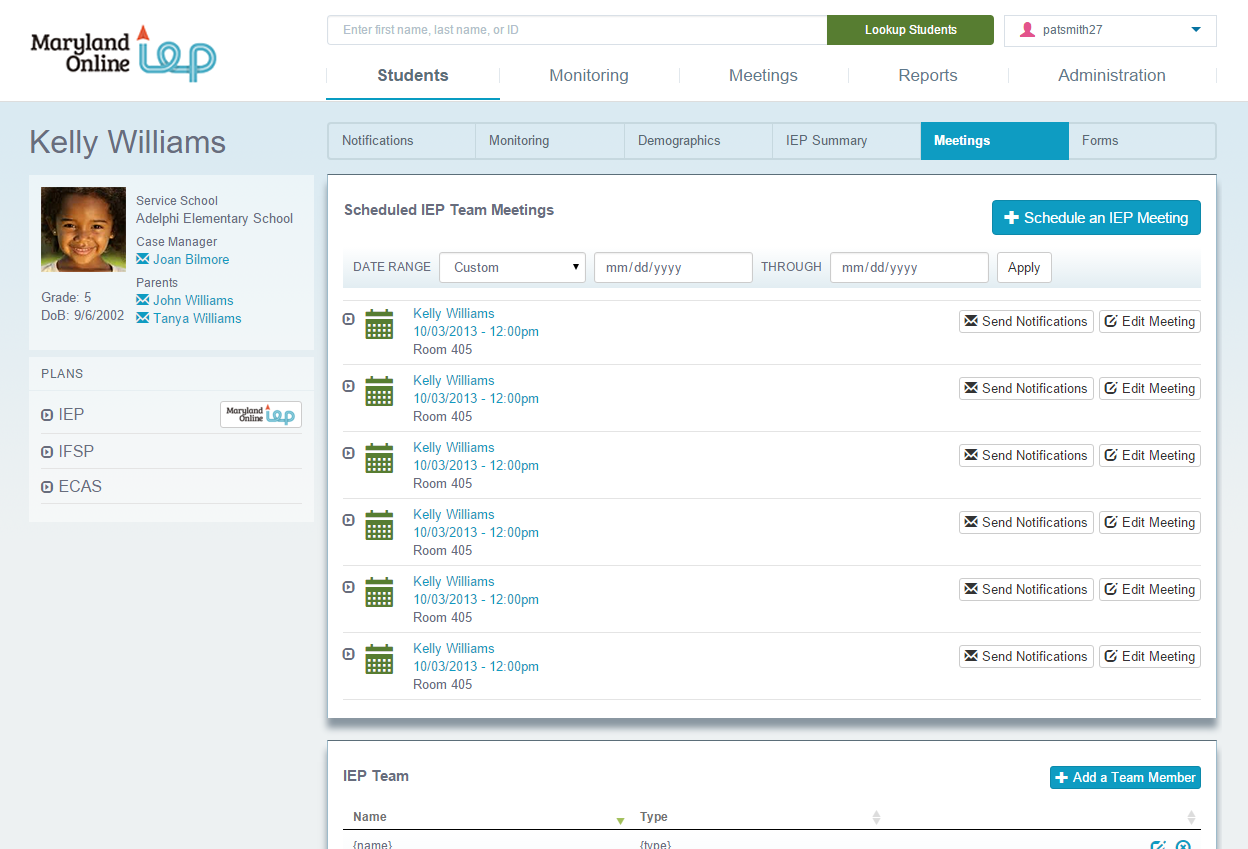 Case ManagementIEP Goals
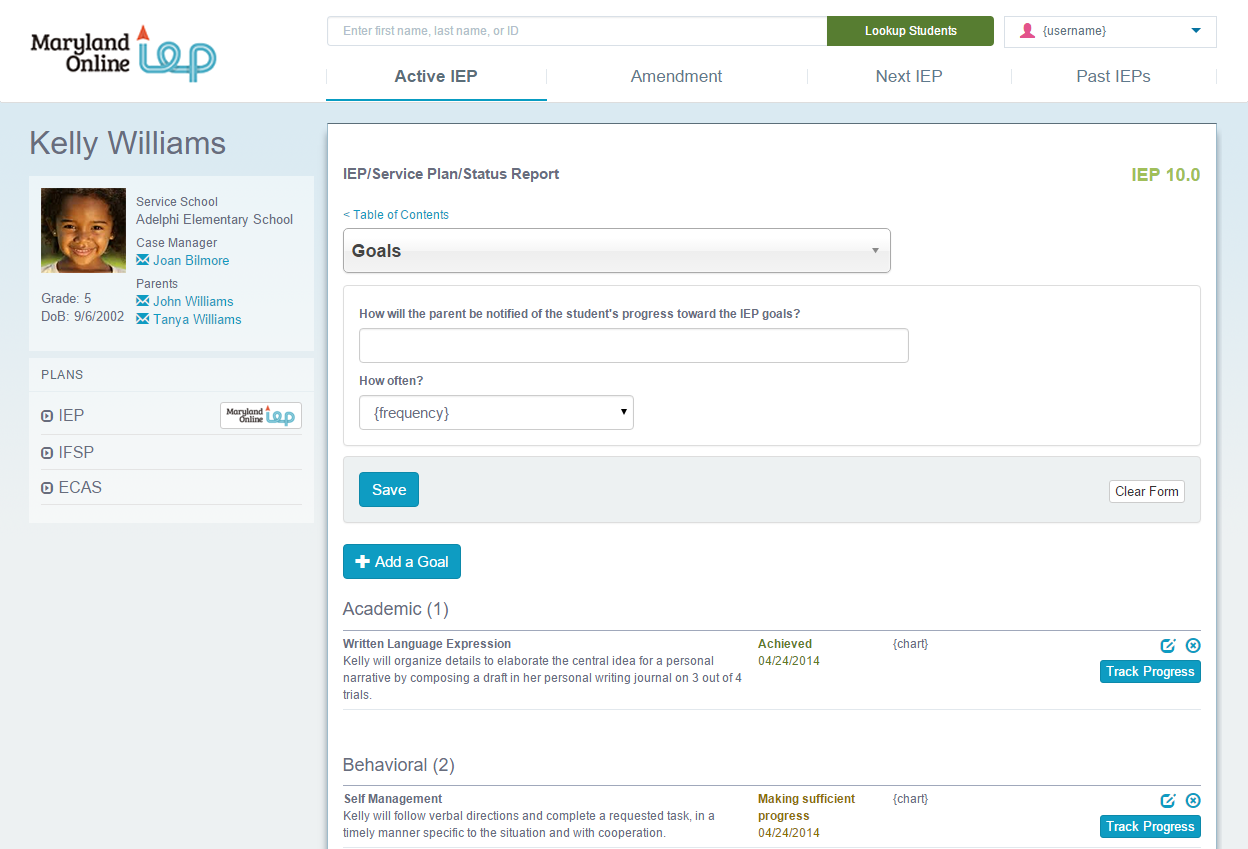 Performance Summary
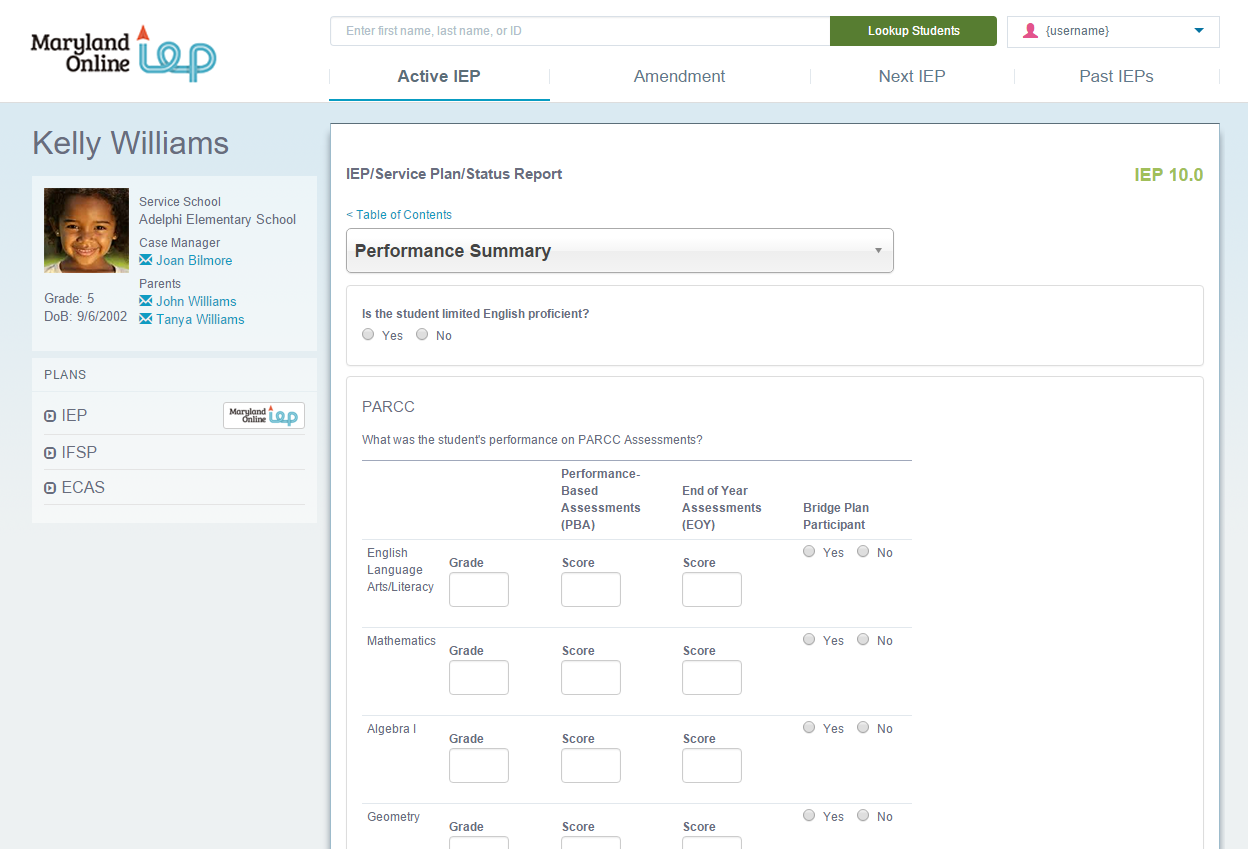 